AtividadesEm cada uma destas fichas, está escrita uma multiplicação:Dê o resultado de cada multiplicação:Duas dessas multiplicações têm o mesmo resultado. Quais são elas?_____________________________________________________________________________Quais dessas multiplicações apresentam resultados maiores que 100?_______________________________________________________________Em qual delas a soma dos algarismos do resultado é igual a 4?_______________________________________________________________Resolva as adições:Resolva as subtrações e ligue ao seu resultado: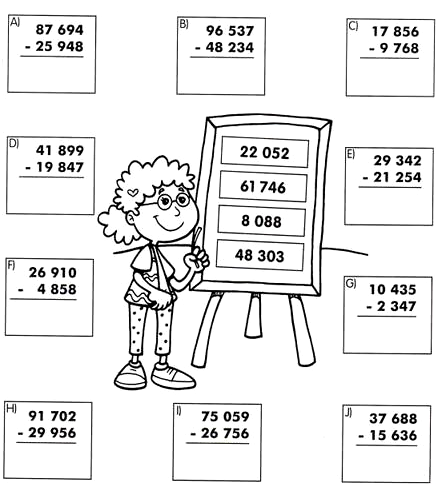 